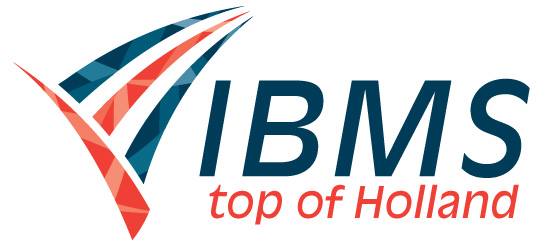 REGISTRATION FORM “Creative problem solving by service design IB&M Caroussel project & Busidays 2018UNIVERSITYName university: Faculty: Educational program/year: Address: Contact person:Phone:STUDENTName: Facebook name: E-mail: Phone (incl country code): Address: Please add a picture: